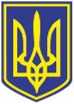 УКРАЇНАЧОРНОМОРСЬКИЙ МІСЬКИЙ ГОЛОВАР О З П О Р Я Д Ж Е Н Н Я     13.10.2023                                                               264Про виділення коштів З метою забезпечення соціальної послуги у вигляді безкоштовного харчування малозабезпечених непрацездатних громадян, які знаходяться на обслуговуванні у комунальній установі ″Територіальний центр соціального обслуговування (надання соціальних послуг) Чорноморської міської ради Одеського району Одеської області″, та осіб, які опинилися в складних життєвих обставинах, у період воєнного стану, введеного Указом Президента України від  24 лютого 2022 року № 64/2022  "Про введення воєнного стану в Україні"  та продовженого  строку  дії  воєнного  стану в  Україні  відповідно до  Указів Президента  від  14 березня 2022 року № 133/2022,  18  квітня  2022 року  №  259/2022,  17 травня  2022 року  № 341/2022,  12  серпня  2022 року №  573/2022, 7  листопада  2022 року  № 757/2022, та  від  6 лютого 2023 року № 58/2023, на виконання підпункту 4.5, пункту 4, розділу 11 Міської цільової програми соціального захисту та надання соціальних послуг населенню Чорноморської міської територіальної громади на 2021 – 2025 роки, затвердженої рішенням Чорноморської міської  ради  Одеського району Одеської  області від  24  грудня  2020 року № 16-VIII (зі змінами), керуючись статтями 34, 42, 64 Закону України ″Про місцеве самоврядування в Україні″, 1. Виділити 99270,00 грн з коштів бюджету Чорноморської міської територіальної громади для надання соціальної послуги у вигляді безкоштовного харчування для малозабезпечених непрацездатних громадян, які знаходяться на обслуговуванні в                                комунальній установі ″Територіальний центр соціального обслуговування (надання соціальних послуг) Чорноморської міської ради Одеської області″, та осіб, що опинилися в складних життєвих обставинах.2. Фінансовому управлінню Чорноморської міської ради Одеського району Одеської області (Ольга Яковенко) забезпечити фінансування управління соціальної політики Чорноморської міської ради Одеського району Одеської області для подальшого перерахування коштів на рахунок комунальної установи ″Територіальний  центр соціального обслуговування (надання соціальних послуг) Чорноморської міської ради Одеського району Одеської області″.3. Комунальній установі ″Територіальний центр соціального обслуговування (надання соціальних послуг) Чорноморської міської ради Одеського району Одеської області″                                 (Марія Іванова) забезпечити надання соціальної послуги у вигляді безкоштовного харчування вищевказаних категорій громадян в Чорноморському ліцеї № 2 Чорноморської міської ради Одеського району Одеської області.4. Контроль за виконанням даного розпорядження покласти на заступника міського голови Романа Тєліпова.Міський голова                                                                          Василь ГУЛЯЄВПОГОДЖЕНО:Заступник  міського голови                                                           Роман ТЄЛІПОВЗаступниця міського голови				            Наталя ЯВОЛОВАКеруюча справами							Наталя КУШНІРЕНКОНачальниця фінансового управління				Ольга ЯКОВЕНКОНачальник управління державної реєстрації прав та правового забезпечення			Дмитро СКРИПНИЧЕНКО           В.о. начальника  загального відділу                                              Оксана САВЧЕНКОВиконавець:Начальниця УСП                                                                     	Тетяна ПРИЩЕПА    Розсилки:1. Міськвиконком     - 2 2. Фінуправління      - 1 3. УСП                       - 14. КУ «ТЦСО»          - 1 Відмітка про наявність/не наявність в рішенні інформації, передбаченої п.2 розпорядження міського голови від 08.08.2022 № 228:Начальник відділу взаємодії з правоохоронними органами, органами ДСНС, оборонної роботи Микола МАЛИЙ